Personal InformationPersonal InformationPersonal InformationPersonal InformationPersonal InformationPersonal InformationPersonal InformationPersonal InformationPersonal Informationphoto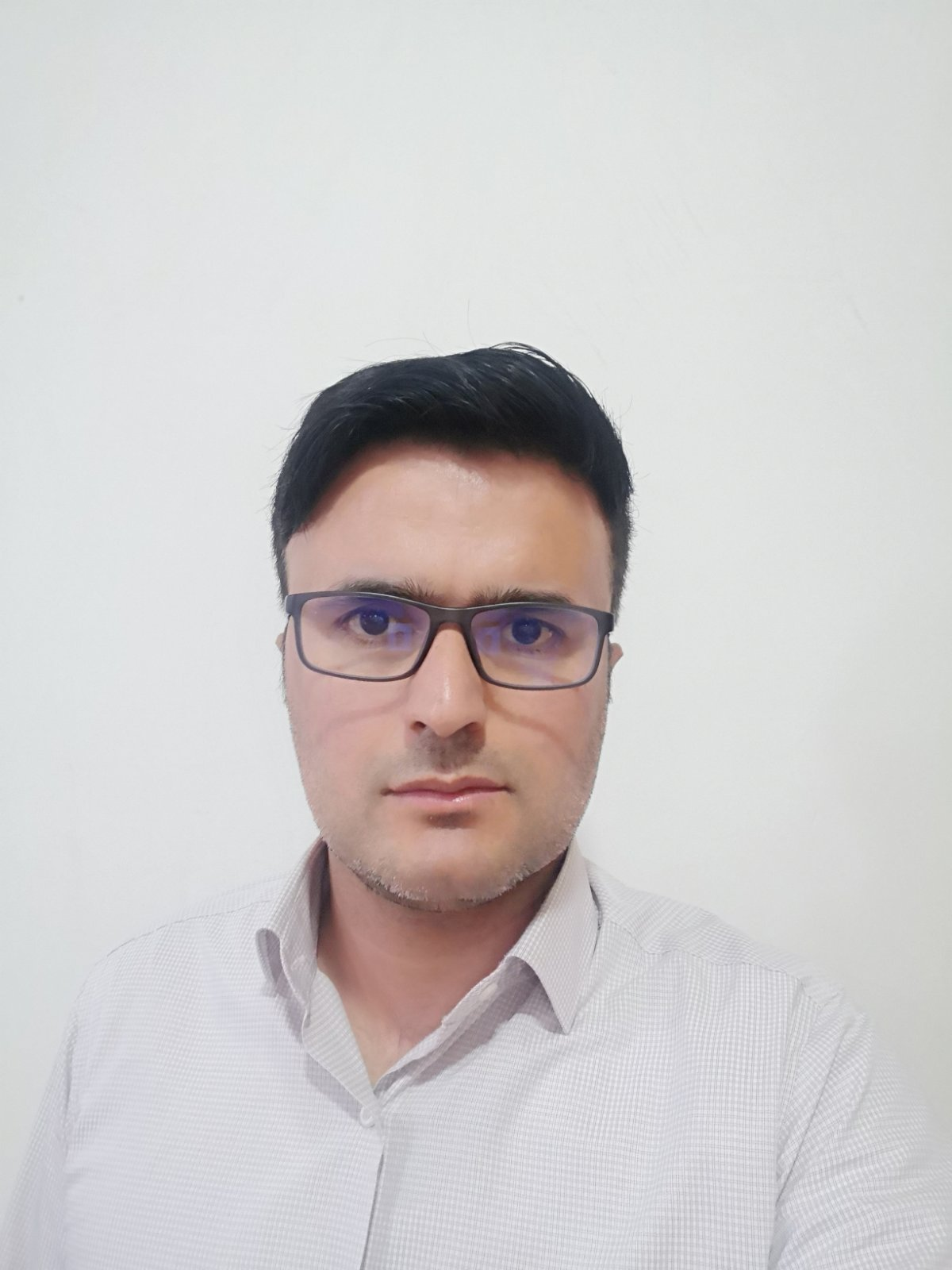 photophotophotophotophotophotoNameNameNizar Zuhair ShafiqNizar Zuhair ShafiqNizar Zuhair ShafiqNizar Zuhair ShafiqNizar Zuhair ShafiqNizar Zuhair ShafiqNizar Zuhair ShafiqphotophotophotophotophotophotophotoNationalityNationalityIraqIraqIraqIraqIraqIraqIraqphotophotophotophotophotophotophotoDate of BirthDate of Birth27/10/198327/10/198327/10/198327/10/198327/10/198327/10/198327/10/1983photophotophotophotophotophotophotoPlace of BirthPlace of BirthDuhok/IraqDuhok/IraqDuhok/IraqDuhok/IraqDuhok/IraqDuhok/IraqDuhok/IraqMarital StatusContact InformationContact InformationContact InformationContact InformationContact InformationContact InformationContact InformationContact InformationContact InformationContact InformationContact InformationContact InformationContact InformationContact InformationContact InformationContact InformationE-mailE-mailE-mailNizar.shafeeq@uod.acNizar.shafeeq@uod.acNizar.shafeeq@uod.acNizar.shafeeq@uod.acNizar.shafeeq@uod.acNizar.shafeeq@uod.acE-mailE-mail    Nizar.shafeeq@uod.ac    Nizar.shafeeq@uod.ac    Nizar.shafeeq@uod.ac    Nizar.shafeeq@uod.ac    Nizar.shafeeq@uod.acHome Address(Permanent Address)Home Address(Permanent Address)Home Address(Permanent Address) Mihabad/ Duhok Mihabad/ Duhok Mihabad/ Duhok Mihabad/ Duhok Mihabad/ Duhok Mihabad/ DuhokMobile No.Mobile No. 0096407504146975 0096407504146975 0096407504146975 0096407504146975 0096407504146975EducationEducationEducationEducationEducationEducationEducationEducationEducationEducationEducationEducationEducationEducationEducationEducationDegreeDegreeDegreeDegreeBachelorBachelorBachelorMasterMasterMasterMasterMasterScientific TitleScientific TitleScientific TitleScientific TitleUniversity NameUniversity NameUniversity NameUniversity NameDuhokDuhokDuhokZakhoZakhoZakhoZakhoZakhoLecturerLecturerLecturerLecturerCountryCountryCountryCountryIraqIraqIraqIraqIraqIraqIraqIraqLecturerLecturerLecturerLecturerDate of obtaining degree (Day/Month/Year)Date of obtaining degree (Day/Month/Year)Date of obtaining degree (Day/Month/Year)Date of obtaining degree (Day/Month/Year)6/7/20096/7/20096/7/20097/9/20147/9/20147/9/20147/9/20147/9/20144/2/20204/2/20204/2/20204/2/2020Bachelor (Major /Specialization)Bachelor (Major /Specialization)Bachelor (Major /Specialization)Bachelor (Major /Specialization)Bachelor (Major /Specialization)Bachelor (Major /Specialization)Bachelor (Major /Specialization)HistoryHistoryHistoryHistoryHistoryHistoryHistoryHistoryHistoryMaster (Major / Specialization)Master (Major / Specialization)Master (Major / Specialization)Master (Major / Specialization)Master (Major / Specialization)Master (Major / Specialization)Master (Major / Specialization)Modren HistoryModren HistoryModren HistoryModren HistoryModren HistoryModren HistoryModren HistoryModren HistoryModren HistoryTitle of Master ThesisTitle of Master ThesisTitle of Master ThesisTitle of Master ThesisTitle of Master ThesisTitle of Master ThesisTitle of Master ThesisEgyptian Foreign Policy Towards Arab Gulf States from 1970-1981.Egyptian Foreign Policy Towards Arab Gulf States from 1970-1981.Egyptian Foreign Policy Towards Arab Gulf States from 1970-1981.Egyptian Foreign Policy Towards Arab Gulf States from 1970-1981.Egyptian Foreign Policy Towards Arab Gulf States from 1970-1981.Egyptian Foreign Policy Towards Arab Gulf States from 1970-1981.Egyptian Foreign Policy Towards Arab Gulf States from 1970-1981.Egyptian Foreign Policy Towards Arab Gulf States from 1970-1981.Egyptian Foreign Policy Towards Arab Gulf States from 1970-1981.Title of  PhD. Dissertation  Title of  PhD. Dissertation  Title of  PhD. Dissertation  Title of  PhD. Dissertation  Title of  PhD. Dissertation  Title of  PhD. Dissertation  Title of  PhD. Dissertation  Experience in University of Duhok- Iraq Experience in University of Duhok- Iraq Experience in University of Duhok- Iraq Experience in University of Duhok- Iraq Experience in University of Duhok- Iraq Experience in University of Duhok- Iraq Experience in University of Duhok- Iraq Experience in University of Duhok- Iraq Experience in University of Duhok- Iraq Experience in University of Duhok- Iraq Experience in University of Duhok- Iraq Experience in University of Duhok- Iraq Experience in University of Duhok- Iraq Experience in University of Duhok- Iraq Experience in University of Duhok- Iraq Experience in University of Duhok- Iraq FromD/M/YToD/M/YToD/M/YToD/M/YToD/M/YToD/M/YPosition /TitlePosition /TitlePosition /TitlePosition /TitlePosition /TitlePosition /TitlePosition /TitleNature of workNature of work200920142014201420142014Employee/ Teaching AssistantEmployee/ Teaching AssistantEmployee/ Teaching AssistantEmployee/ Teaching AssistantEmployee/ Teaching AssistantEmployee/ Teaching AssistantEmployee/ Teaching AssistantOfficerOfficer201420212021202120212021LecturerLecturerLecturerLecturerLecturerLecturerLecturerTeachingTeachingCourses TaughtCourses TaughtCourses TaughtCourses TaughtCourses TaughtCourses TaughtCourses TaughtCourses TaughtCourses TaughtCourses TaughtCourses TaughtCourses TaughtCourses TaughtCourses TaughtCourses TaughtActivitiesActivitiesActivitiesActivitiesActivitiesActivitiesActivitiesActivitiesActivitiesActivitiesActivitiesActivitiesActivitiesActivitiesActivitiesScientific Research PublishedScientific Research PublishedScientific Research PublishedScientific Research PublishedScientific Research PublishedScientific Research PublishedScientific Research PublishedScientific Research PublishedJournal /Institution Journal /Institution Journal /Institution Journal /Institution Journal /Institution Journal /Institution No. and Volume/YearThe position of the Kingdom of Saudi Arabia on the Iranian Islamic Revolution in 1979.The position of the Kingdom of Saudi Arabia on the Iranian Islamic Revolution in 1979.The position of the Kingdom of Saudi Arabia on the Iranian Islamic Revolution in 1979.The position of the Kingdom of Saudi Arabia on the Iranian Islamic Revolution in 1979.The position of the Kingdom of Saudi Arabia on the Iranian Islamic Revolution in 1979.The position of the Kingdom of Saudi Arabia on the Iranian Islamic Revolution in 1979.The position of the Kingdom of Saudi Arabia on the Iranian Islamic Revolution in 1979.The position of the Kingdom of Saudi Arabia on the Iranian Islamic Revolution in 1979.Zakho University-JournalZakho University-JournalZakho University-JournalZakho University-JournalZakho University-JournalZakho University-JournalVol.6 No.2 2018 30 JuneThe Saudi Peace Initiative regarding the Arab-Israeil conflict August 7,1981. The Saudi Peace Initiative regarding the Arab-Israeil conflict August 7,1981. The Saudi Peace Initiative regarding the Arab-Israeil conflict August 7,1981. The Saudi Peace Initiative regarding the Arab-Israeil conflict August 7,1981. The Saudi Peace Initiative regarding the Arab-Israeil conflict August 7,1981. The Saudi Peace Initiative regarding the Arab-Israeil conflict August 7,1981. The Saudi Peace Initiative regarding the Arab-Israeil conflict August 7,1981. The Saudi Peace Initiative regarding the Arab-Israeil conflict August 7,1981. Nowruz University-JournalNowruz University-JournalNowruz University-JournalNowruz University-JournalNowruz University-JournalNowruz University-Journal2020ConferencesConferencesConferencesConferencesConferencesConferencesConferencesConferences University-City  University-City  University-City  University-City  University-City  University-City  Year Subjects TeachingSubjects TeachingSubjects TeachingSubjects TeachingSubjects TeachingSubjects TeachingSubjects TeachingSubjects TeachingSubjects TeachingSubjects TeachingSubjects TeachingSubjects TeachingSubjects TeachingSubjects TeachingSubjects TeachingComputer SkillsComputer SkillsComputer SkillsComputer SkillsComputer SkillsComputer SkillsComputer SkillsComputer SkillsComputer SkillsComputer SkillsComputer SkillsComputer SkillsComputer SkillsComputer SkillsComputer SkillsSoftware  / ProgramSoftware  / ProgramSoftware  / ProgramSoftware  / ProgramSoftware  / ProgramLevelLevelLevelLevelLevelLevelLevelLevelLevelLevelMicrosoft OfficeMicrosoft OfficeMicrosoft OfficeMicrosoft OfficeMicrosoft Office4444444444Language SkillsLanguage SkillsLanguage SkillsLanguage SkillsLanguage SkillsLanguage SkillsLanguage SkillsLanguage SkillsLanguage SkillsLanguage SkillsLanguage SkillsLanguage SkillsLanguage SkillsLanguage SkillsLanguage SkillsLanguageLanguageLanguageLanguageLanguageLevelLevelLevelLevelLevelLevelLevelLevelLevelLevelKurdish and ArabicKurdish and ArabicKurdish and ArabicKurdish and ArabicKurdish and Arabic5555555555EnglishEnglishEnglishEnglishEnglish4444444444Other Other Other Other Other 